InsectsName:Grade 3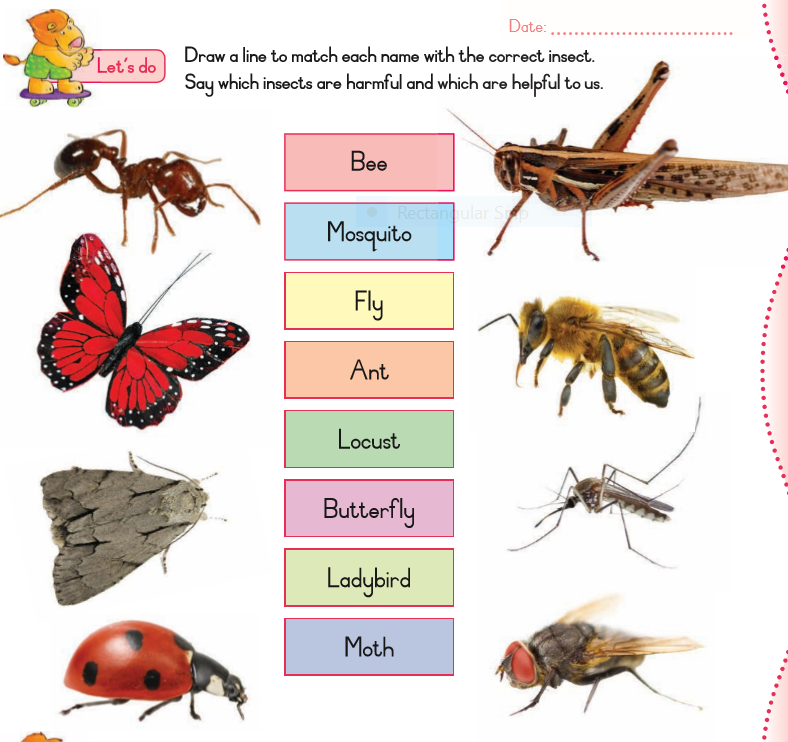 